UNIVERSIDADE FEDERAL RURAL DE PERNAMBUCO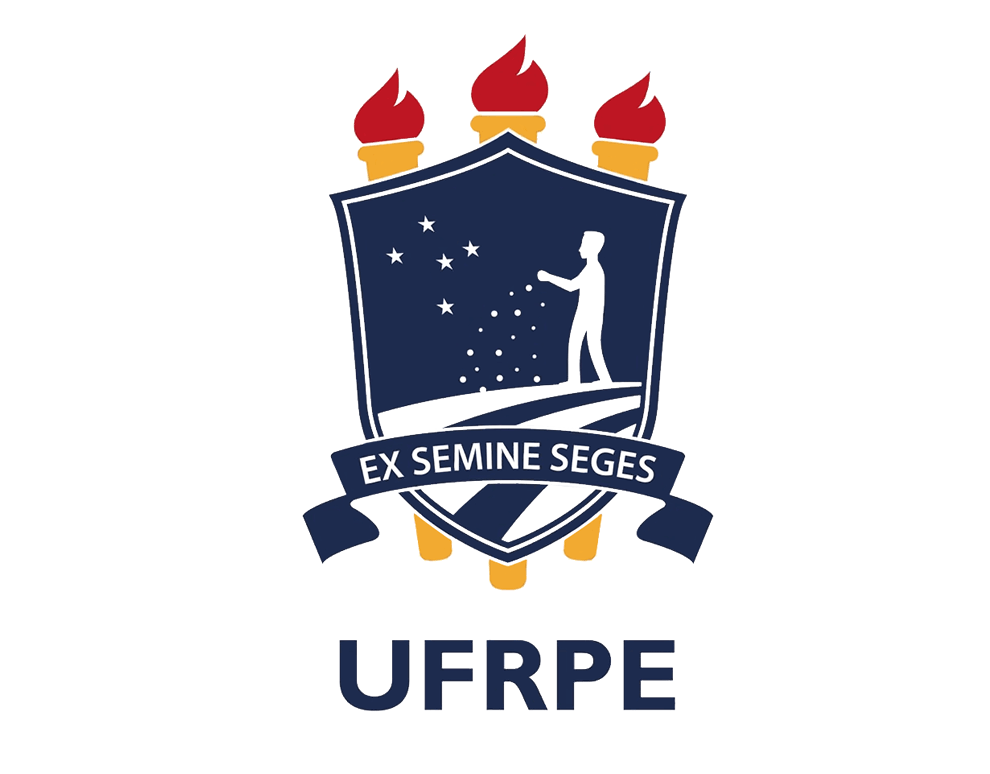 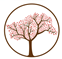 INSTITUTO DE INOVAÇÃO, PESQUISA, EMPREENDEDORISMO, INTERNACIONALIZAÇÃO E RELAÇÕES INSTITUCIONAIS - IPÊNÚCLEO DE PESQUISA – NUPESQCOORDENADORIA DE GESTÃO DE PROGRAMAS DE PESQUISA E DA PRODUÇÃO CIENTÍFICA E TECNOLÓGICA - CGPRODAUTORIZAÇÃO DOS PAIS OU RESPONSÁVEIS PARA PARTICIPAÇÃO DE MENORES NO PROGRAMA INSTITUCIONAL DE BOLSAS DE INICIAÇÃO CIENTÍFICA PARA O ENSINO MÉDIO – PIBIC-EM/CNPq/UFRPEAUTORIZAÇÃOEu (nós), abaixo qualificado (s), na qualidade de _________________________ (pai, mãe ou tutor), responsável(is) legal(is) do menor de idade _______________________________________________________________ (nome completo do estudante),  CPF _____________________, estudante do ______ Ano do Ensino Médio na Escola _______________________________________________, localizada no município de ____________________________ (PE), a participar como bolsista do PROGRAMA INSTITUCIONAL DE BOLSAS DE INICIAÇÃO CIENTÍFICA PARA O ENSINO MÉDIO (PIBIC-EM/CNPq/UFRPE), realizado na Universidade Federal Rural de Pernambuco.Declaro(amos), ainda, estar ciente(s) que a bolsa do Programa PIBIC-EM tem caráter transitório e não gera vínculo empregatício.Por ser verdade, firmo(amos) a presente autorização sob as penas da Lei e confirmo(amos) a veracidade dessa autorização. Nome: __________________________________________________________________CPF: ____________________________________________Endereço completo: __________________________________________________________________________________________________ __________________________________________________________________________________________________________________Telefone de contato (com DDD): ___________________________________________________________________(Assinatura)Nome: __________________________________________________________________CPF: ____________________________________________Endereço completo: __________________________________________________________________________________________________ __________________________________________________________________________________________________________________Telefone de contato (com DDD): ___________________________________________________________________(Assinatura)Data: _________/ _________________/ 20_____